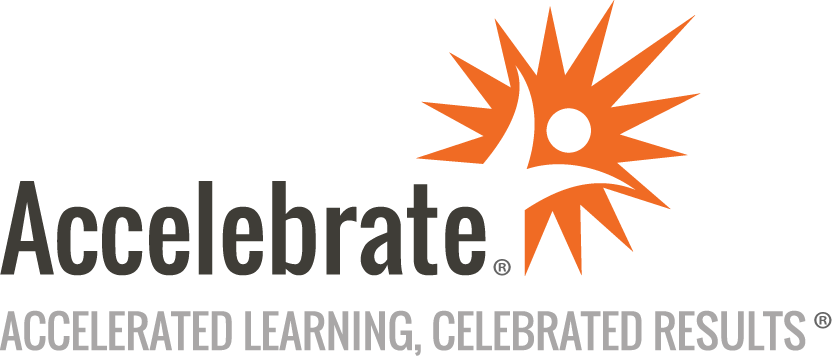 Excel 365 Quick Start for Experienced Excel UsersCourse Number: OFC-110
Duration: 1 dayOverviewThis Excel 365 Quick Start for Experienced Excel Users training course gives experienced users of earlier versions of Excel a rapid introduction to Excel 365.PrerequisitesPrior experience with earlier versions of Excel is welcome, but prior experience with Excel is not presumed.MaterialsAll attendees receive a short handout in electronic format and will be familiarized in class with Excel’s online documentation.Software Needed on Each Student PCMicrosoft 365 (including Excel), a modern web browser, and Internet access.ObjectivesSet up Excel 365Create a Workbook using automationWork with Tables and Pivot TablesCreate and use Charts/Pivot ChartsOutlineIntroduction to Excel 365Setting up Excel 365 for Efficiency Setting up the QATSetting up the RibbonCreating a Workbook using Automation Using AutoFillUsing AutoFitUsing AutoSum (and other formulas)Using AutoFormat (and other formats)Using Conditional FormattingExcel 365 Tips and TricksCreating and Using TablesCreating and Using Pivot TablesCreating and Using Charts/Pivot ChartsNew Features that Cannot be Missed! Quick AnalysisFlash Fill ConclusionConclusion